Name:Quiz 11, Attempt 1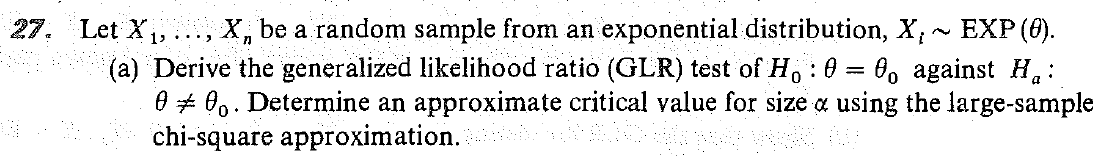 Quiz 9, Attempt 2What does it mean for a test to be ‘the most powerful test of size alpha?’ Define Type II error and give an example; be sure to indicate the null and alternative hypotheses in your example.